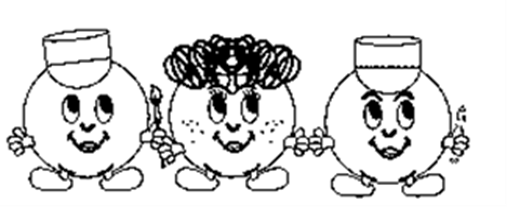    Les Choupettes            St-MichelInscription – Lundi 11 décembre 2017 à 19h.La session d‘hiver 2018 du 22 janvier 2018 au 15 juin 2018. Les Choupettes de St-Michel est une prématernelle sans but lucratif. La prématernelle accueille des groupes d’enfants, soit les petits de 3-4 ans, les grands de 4-5 ans et le multi-âge 3-5 ans depuis 26 ans. Les Choupettes de St-Michel  offre un milieu de vie stimulant et sécuritaire dans un environnement similaire à l’environnement scolaire. Les enfants s’amusent  tout en développant leur motricité fine et globale, leurs aptitudes sociales, leur langage et bien plus encore. Tout cela dans un environnement sécuritaire et stimulant où le jeu, le plaisir et le dépassement de soi sont présents.Groupe 4-5 ans, soit ceux qui fréquenteront la maternelle en septembre 2018. Les journées disponibles seront : le lundi, le mercredi journée complète.Groupe 3 et 4 ans :Les journées disponibles seront : le mardi (AM et PM ) et le jeudi ( AM ).Groupe de multi-âge : 3-5 ans :La journée sera: le vendredi journée complète.N.B. : QU’IL N’Y A PAS DE SIESTE EN PM                Horaire:demi-journée, l'avant-midi 8h30 à 11h15demi-journée, après-midi 13h00 à 15h45journée complète de 8h30 à 14h30*Veuillez prendre note que nous nous réservons le droit d’annuler une période qui ne complètera pas le nombre minimum d’enfants. Il peut y avoir changement d’horaire lors de l’inscription.Il est possible de payer en 2 versements.Pour plus d’informations : leschoupettesdestmichel@hotmail.com Via notre page Facebook ; Les choupettes de st-Michelhttp://municipalite-saint-michel.ca/loisirs/choupettes/